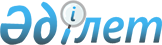 О дополнительном регламентировании порядка проведения мирных собраний, митингов, шествий, пикетов и демонстраций на территории Шуского района
					
			Утративший силу
			
			
		
					Решение Шуского районного маслихата Жамбылской области от 23 декабря 2014 года № 35-9. Зарегистрировано Департаментом юстиции Жамбылской области 23 января 2015 года № 2475. Утратило силу решением Шуского района Жамбылской области от 18 февраля 2016 года № 50-6      Сноска. Утратило силу решением Шуского района Жамбылской области от 18.02.2016 № 50-6 (вводится в действие по истечении 10 календарных дней после дня его первого официального опубликования).

      Примечание РЦПИ.

      В тексте документа сохранена пунктуация и орфография оригинала.

      В соответствии со статьей 10 Закона Республики Казахстан от 17 марта 1995 года "О порядке организации и проведения мирных собраний, митингов, шествий, пикетов и демонстраций в Республике Казахстан" районный маслихат РЕШИЛ:

      1. В целях дополнительного регламентирования порядка проведения мирных собраний, митингов, шествий, пикетов и демонстраций определить места проведения мирных собраний, митингов, шествий, пикетов и демонстраций на территории Шуского района согласно приложению.

      2. Контроль за исполнением данного решения возложить на постоянную комиссию районного маслихата по экономике, финансов, бюджету, налогу, развитию местного самоуправления, соблюдению общественного правопорядка, природопользованию, промышленности, строительства, транспорта, сельского хозяйства и предпринимательства и рассмотрению проектов договоров по закупу земельных участков и прочего недвижимого имущества. 

      3. Настоящее решение вступает в силу со дня его государственной регистрации в органах юстиции и вводится в действие по истечении десяти календарных дней после дня его первого официального опубликования.

 Перечень мест проведения мирных собраний, митингов, шествий, пикетов и демонстраций на территории Шуского района
					© 2012. РГП на ПХВ «Институт законодательства и правовой информации Республики Казахстан» Министерства юстиции Республики Казахстан
				
      Председатель сессии 

Секретарь маслихата

      А. Мукатаев 

Б. Саудабаев
Приложение к решению
Шуского районного маслихата
№ 35-9 от 23 декабря 2014 года№

Наименование населенного пункта

Место проведеия мирных собраний, митингов, шествий, пикетов и демонстраций

1.

город Шу

микрорайон "Коскудук",

улица Продольная,

стадион им. Кайрата Рыскулбекова

2.

аул Толе би

ул. Балуан Шолака,

стадион им. Сары Хасенова.

